           Na temelju članka 11. stavak 5. Zakona o pravu na pristup informacijama („Narodne novine“ broj 25/13, 85/15 i 69/22) i članka 46. Statuta Općine Punat („Službene novine Primorsko-goranske županije“ broj 36/22) općinski načelnik Općine Punat donosiP L A N
savjetovanja s javnošću u 2023. godiniI.Plan savjetovanja s javnošću u 2023. godini sadrži opće akte odnosno druge strateške ili planske dokumente kojima se utječe na interese građana i pravnih osoba na području Općine Punat.II.U 2023. godini savjetovanje s javnošću provest će se u postupku donošenja akata odnosno strateških ili planskih dokumenata navedenih u tablici koja je sastavni dio ovoga Plana.III.Općina Punat savjetovanje s javnošću provodi putem službene web stranice na adresi www.punat.hr objavom nacrta općih akata odnosno drugih dokumenata o kojima se savjetovanje provodi u pravilu u trajanju od 30 dana.IV.Ovaj Plan objavit će se u »Službenim novinama Primorsko-goranske županije«, a stupa na snagu 1. siječnja 2023. godine.OPĆINSKI NAČELNIK                                                                                                                                                       Daniel Strčić, bacc.inf.Prilog. TABLICAOPĆINA PUNAT –  PLAN SAVJETOVANJA S JAVNOŠĆU U 2023. GODINI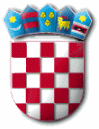 R E P U B L I K A  H R V A T S K APRIMORSKO – GORANSKA ŽUPANIJAOPĆINA PUNATOPĆINSKI NAČELNIKKLASA: 008-02/22-01/5URBROJ: 2170-31-03/17-22-2Punat, 30. prosinca 2022. godineREDNI BROJNAZIV OPĆEG AKTA/DOKUMENTANOSITELJ IZRADE OPĆEG AKTA/DOKUMENTANAČIN PROVEDBE SAVJETOVANJAOKVIRNO VRIJEME PROVEDBE SAVJETOVANJAOČEKIVANO VRIJEME DONOŠENJA AKTAOSTALI PREDVIĐENI NAČINI PROVEDBE SAVJETOVANJE/OČEKIVANO VRIJEMEDONOSITELJ AKTA1.Plan upravljanja pomorskim dobrom na području Općine Punat za 2024. godinuJedinstveni upravni odjel, Odsjek za financije, društvene i imovinsko-pravne posloveInternetsko savjetovanje na www.punat.hr30 danastudeni 2023. godine/Općinski načelnik Općine Punat2. Proračun Općine Punat za 2024. godinu i projekcije za 2025. i 2026. godinuJedinstveni upravni odjel, Odsjek za financije, društvene i imovinsko-pravne posloveInternetsko savjetovanje na www.punat.hr30 danaprosinac 2023. godine/Općinsko vijeće Općine Punat3.Program održavanja komunalne infrastrukture na području Općine Punat u 2024. godiniJedinstveni upravni odjel, Odsjek za komunalno gospodarstvo i prostorno planiranjeInternetsko savjetovanje na www.punat.hr30 danaprosinac 2023. godine/Općinsko vijeće Općine Punat4.Program građenja komunalne infrastrukture na području općine Punat u 2024. godiniJedinstveni upravni odjel, Odsjek za komunalno gospodarstvo i prostorno planiranjeInternetsko savjetovanje na www.punat.hr30 danaprosinac 2023. godine/Općinsko vijeće Općine Punat5.Odluka o  izmjeni i dopuni Odluke o komunalnim djelatnostima na području Općine PunatJedinstveni upravni odjel, Odsjek za komunalno gospodarstvo i prostorno planiranjeInternetsko savjetovanje na www.punat.hr30 dana1. polugodište 2023. godine/Općinsko vijeće Općine Punat6.Provedbeni plan unapređenja zaštite od požaraJedinstveni upravni odjel, Odsjek za komunalno gospodarstvo i prostorno planiranjeInternetsko savjetovanje na www.punat.hr30 dana1. polugodište  2023. godine/Općinski načelnik Općine Punat7.Odluku o planu, programu i načinu upoznavanja s opasnostima od požaraJedinstveni upravni odjel, Odsjek za komunalno gospodarstvo i prostorno planiranjeInternetsko savjetovanje na www.punat.hr30 dana1. polugodište  2023. godine/Općinski načelnik Općine Punat8.Pravilnik o o provedbi postupaka jednostavne nabaveJedinstveni upravni odjel, Odsjek za komunalno gospodarstvo i prostorno planiranjeInternetsko savjetovanje na www.punat.hr30 dana1. polugodište  2023. godine/Općinsko vijeće Općine Punat9.Odluka o financiranju programa predškolskog odgoja i obrazovanja u Općini PunatOpćnski vijećnici Internetsko savjetovanje na www.punat.hr 30 danaveljača  2023. godine/Općinsko vijeće Općine Punat10.Odluka o izmjeni i dopuni Odluke o stipendiranju učenika i studenataOpćnski vijećniciInternetsko savjetovanje na www.punat.hr30 danaveljača 2023. godine/Općinsko vijeće Općine Punat11.I. izmjene i dopune Proračuna Općine Punat za 2023. godinu s projekcijama za 2024. i 2025. godinuJedinstveni upravni odjel, Odsjek za financije, društvene i imovinsko-pravne posloveInternetsko savjetovanje na www.punat.hr30 dana1. polugodište  2023. godine/Općinsko vijeće Općine Punat12. I. izmjene Programa održavanja komunalne infrastrukture na području Općine Punat u 2023. godiniJedinstveni upravni odjel, Odsjek za komunalno gospodarstvo i prostorno planiranjeInternetsko savjetovanje na www.punat.hr30 dana1. polugodište  2023. godine/Općinsko vijeće Općine Punat13. I. izmjene i dopune Programa građenja komunalne infrastrukture na području Općine Punat u 2023. godiniJedinstveni upravni odjel, Odsjek za komunalno gospodarstvo i prostorno planiranjeInternetsko savjetovanje na www.punat.hr30 dana1. polugodište  2023. godine/Općinsko vijeće Općine Punat14. Odluka o privremenoj zabrani izvođenja radova u 2024. godiniJedinstveni upravni odjel, Odsjek za komunalno gospodarstvo i prostorno planiranjeInternetsko savjetovanje na www.punat.hr30 dana2. polugodište  2023. godine/Općinsko vijeće Općine Punat15.Odluka o tonskom i/ili video snimanju sjednica Općinskog vijećaJedinstveni upravni odjel, Odsjek za financije, društvene i imovinsko-pravne posloveInternetsko savjetovanje na www.punat.hr30 dana1. polugodište  2023. godine/Općinsko vijeće Općine Punat16.Odluka o izmjeni  Odluke o uvjetima, načinu i postupku raspolaganja nekretninama u vlasništvu Općine PunatJedinstveni upravni odjel, Odsjek za financije, društvene i imovinsko-pravne posloveInternetsko savjetovanje na www.punat.hr30 dana1. polugodište  2023. godine/Općinsko vijeće Općine Punat17.I. izmjene i dopune Plana upravljanja pomorskim dobrom na području Općine Punat za 2023. godinuJedinstveni upravni odjel, Odsjek za financije, društvene i imovinsko-pravne posloveInternetsko savjetovanje na www.punat.hr15 dana1. polugodište  2023. godine/Općinski načelnik Općine Punat18.II. izmjene i dopune Plana upravljanja pomorskim dobrom na području Općine Punat za 2023. godinuJedinstveni upravni odjel, Odsjek za financije, društvene i imovinsko-pravne posloveInternetsko savjetovanje na www.punat.hr15 dana1. polugodište  2023. godine/Općinski načelnik Općine Punat19.Pravilnik o financiranju programa, projekata i javnih potreba sredstvima proračuna Općine PunatJedinstveni upravni odjel, Odsjek za financije, društvene i imovinsko-pravne posloveInternetsko savjetovanje na www.punat.hr30 dana2. polugodište  2023. godine/Općinski načelnik Općine Punat20. Odluka o izmjeni i dopuni Odluke o izradi III. izmjena i dopuna UPU 3 - građevinsko područje naselja N 1 -centralno naselje PunatJedinstveni upravni odjel, Odsjek za komunalno gospodarstvo i prostorno planiranjeInternetsko savjetovanje na www.punat.hr/2. polugodište  2023. godineJavna raspravaOpćinsko vijeće Općine Punat21.Odluka o izradi Izmjena i dopuna Urbanističkog plana uređenja UPU 2 – građevinsko područje ugostiteljsko turističke namjene LN – Marina Punat i poslovne namjene K3 – Brodogradilište PunatJedinstveni upravni odjel, Odsjek za komunalno gospodarstvo i prostorno planiranjeInternetsko savjetovanje na www.punat.hr/2. polugodište  2023. godineJavna raspravaOpćinsko vijeće Općine Punat22.Odluka o izradi Izmjena i dopuna Urbanističkog plana uređenja UPU 1 – građevinsko područje ugostiteljsko turističke namjene T1 – KanajtJedinstveni upravni odjel, Odsjek za komunalno gospodarstvo i prostorno planiranjeInternetsko savjetovanje na www.punat.hr/2. polugodište  2023. godineJavna raspravaOpćinsko vijeće Općine Punat23.Odluka o izradi izmjena i dopuna Urbanističkog plana uređenja (UPU 5) Građevinsko područje sportsko rekreacijske namjene R6cJedinstveni upravni odjel, Odsjek za komunalno gospodarstvo i prostorno planiranjeInternetsko savjetovanje na www.punat.hr/2. polugodište  2023. godineJavna raspravaOpćinsko vijeće Općine Punat24.Odluka o nerazvrstanim cestamaJedinstveni upravni odjel, Odsjek za komunalno gospodarstvo i prostorno planiranjeInternetsko savjetovanje na www.punat.hr30 danaTravanj 2023. godine/Općinsko vijeće Općine Punat